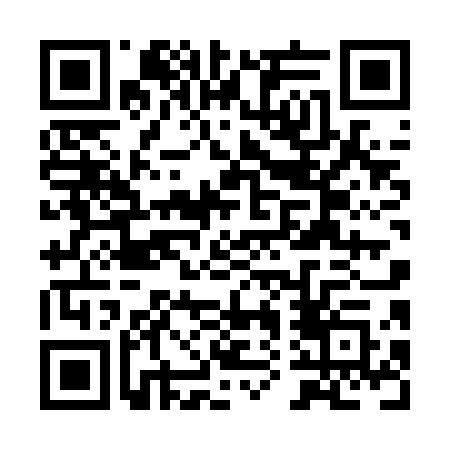 Prayer times for Concession-des-Vasseur, New Brunswick, CanadaWed 1 May 2024 - Fri 31 May 2024High Latitude Method: Angle Based RulePrayer Calculation Method: Islamic Society of North AmericaAsar Calculation Method: HanafiPrayer times provided by https://www.salahtimes.comDateDayFajrSunriseDhuhrAsrMaghribIsha1Wed4:376:171:326:348:4710:282Thu4:356:161:326:358:4810:303Fri4:326:141:316:368:4910:324Sat4:306:131:316:378:5110:345Sun4:286:111:316:388:5210:366Mon4:266:101:316:398:5310:387Tue4:246:081:316:398:5510:408Wed4:226:071:316:408:5610:429Thu4:196:051:316:418:5710:4410Fri4:176:041:316:428:5910:4611Sat4:156:031:316:429:0010:4812Sun4:136:011:316:439:0110:5013Mon4:116:001:316:449:0210:5214Tue4:095:591:316:459:0410:5415Wed4:075:581:316:459:0510:5616Thu4:055:561:316:469:0610:5817Fri4:035:551:316:479:0711:0018Sat4:015:541:316:489:0911:0219Sun3:595:531:316:489:1011:0420Mon3:585:521:316:499:1111:0621Tue3:565:511:316:509:1211:0822Wed3:545:501:316:509:1311:1023Thu3:525:491:316:519:1411:1224Fri3:515:481:326:529:1611:1325Sat3:495:471:326:529:1711:1526Sun3:475:461:326:539:1811:1727Mon3:465:451:326:549:1911:1928Tue3:445:451:326:549:2011:2129Wed3:435:441:326:559:2111:2230Thu3:415:431:326:569:2211:2431Fri3:405:431:326:569:2311:26